SWR04产品简介橙果创服产品概述该产品是一款功能强大的安全出口路由器，适用于中小型企业或者微小型工作站部署环境。设备支持IP/MAC绑定、MAC地址过滤、ACL、NAT、接口访问控制功能，具备强大的安全管理能力。支持IPSec VPN、GRE VPN、L2TP VPN多种隧道协议，满足用户多变的隧道场景使用需求。同时IPSec VPN支持国际标准的RSA加密体系以及中国标准的国密认证加密体系，为用户提供更加全面的加解密应用场景选择。SWR05产品外观图关键特性与价值接口丰富，组网灵活支持 4个10/100/1000Mbps自适应Ethernet RJ45接口支持 WIFI接入，符合802.11b/g/n标准，支持300Mbps无线数据传输，组网方式更加灵活支持 LTE FDD 和 LTE TDD，并可兼容 WCDMA/GPRS/GSM 接入级控制，极致安全支持IP/MAC绑定、MAC地址过滤功能，接入级别的安全控制能力支持ACL、NAT功能，为安全转发保驾护航支持接口访问控制功能安全转发，加密功能强大支持IPSec VPN、GRE VPN、L2TP VPN隧道技术IPSec VPN支持RSA国际标准认证加解密算法体系IPSec VPN支持中国国密认证算法体系统一管理，维护简单支持E4G协议，可以由管理平台集中管理支持http、https协议，web配置界面更加友好、操作更加简单产品规格产品名称产品介绍适用场景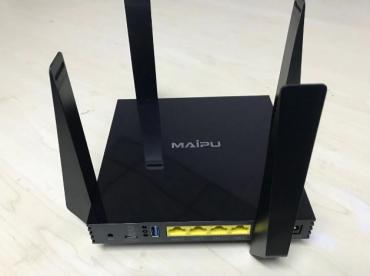 SWR044G全网通强大的接入控制能力全面的加解密算法技术双核880MHz CPU、512M内存、16M flash安全出口网关规格名称规格名称SWR04硬件参数硬件参数硬件参数CPU小系统CPU型号MTK7621CPU小系统CPU核数2CPU小系统处理器性能880MHz*2CPU小系统FLASH规格16MCPU小系统内存容量512MCPU小系统内存形式颗粒/固化指示灯系统状态指示灯1指示灯4G状态指示灯1指示灯服务器连接状态指示灯1固定接口Cellular（4G）1固定接口WAN(Ethernet)1 * GE 电，10/100/1000Mbit/s 自适应固定接口LAN(Ethernet)3 * GE 电，10/100/1000Mbit/s 自适应固定接口WIFI AP802.11b/g/n扩展接口USB 3.01扩展接口Micro SD1天线5G天线鞭状天线*4天线WIFI天线鞭状天线*4电源电源数量/冗余1电源安装形式适配器电源输入电压/频率交流100-240V/50-60HZ电源输出电压12V/1A电源POE供电非标24V环境特性运行环境-40~70℃环境特性防水等级NA设备样式安装环境桌面式免安装设备样式整机尺寸(高/长/宽)168mm×168mm×24mmSIM卡管理SIM插槽Nano弹出式*2SIM卡管理SIM卡热插拔支持软件参数软件参数软件参数基本特性基本特性IPv4、TCP/UDP、ARP、ICMP、DHCP4G拨号4G拨号FDD LTE、TDD LTE、WCDMA、GPRS、GSMVPNVPNIPSec VPN、GRE VPN、L2TP VPN安全控制安全控制ACL、NAT、访问控制冗余备份冗余备份链路负载/主备、链路保护配置维护配置维护Web本地配置、平台远程配置固件管理固件管理Web本地升级、平台远程升级